Воздействие на детей устройств мобильной связи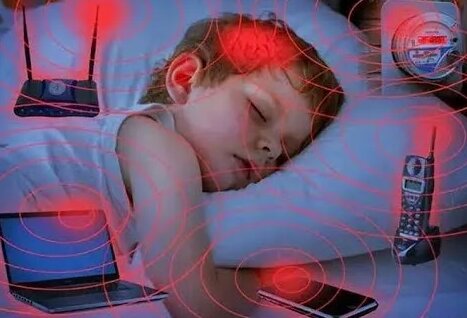 2:33Вред излучения мобильных телефонов для детейФиксики - Сотовый телефон фиксики сотовый телефонКак влияют на интеллект ребенка гаджеты и мобильные телефоныВоздействие сотового на детей.Влияние сотового телефона на здоровье школьников